VocabularyVocabularyVocabularyVocabularyLinked GeographyLinked GeographytourismAn industry linked to travelpierA bridge that goes into the seaIn the UK early tourists believed that the sea air and bathing in seawater was good for a person's health and coastal towns such as Brighton became popular. Coastal areas are often cooler than places inland. So, on hot days people go to the beach to cool off and swim in the sea. Many people enjoy relaxing on a beach.In the UK early tourists believed that the sea air and bathing in seawater was good for a person's health and coastal towns such as Brighton became popular. Coastal areas are often cooler than places inland. So, on hot days people go to the beach to cool off and swim in the sea. Many people enjoy relaxing on a beach.coastalNear the seabathingRelaxing in the sea In the UK early tourists believed that the sea air and bathing in seawater was good for a person's health and coastal towns such as Brighton became popular. Coastal areas are often cooler than places inland. So, on hot days people go to the beach to cool off and swim in the sea. Many people enjoy relaxing on a beach.In the UK early tourists believed that the sea air and bathing in seawater was good for a person's health and coastal towns such as Brighton became popular. Coastal areas are often cooler than places inland. So, on hot days people go to the beach to cool off and swim in the sea. Many people enjoy relaxing on a beach.excursionsDays out/tripsBank holidaysDays off with payIn the UK early tourists believed that the sea air and bathing in seawater was good for a person's health and coastal towns such as Brighton became popular. Coastal areas are often cooler than places inland. So, on hot days people go to the beach to cool off and swim in the sea. Many people enjoy relaxing on a beach.In the UK early tourists believed that the sea air and bathing in seawater was good for a person's health and coastal towns such as Brighton became popular. Coastal areas are often cooler than places inland. So, on hot days people go to the beach to cool off and swim in the sea. Many people enjoy relaxing on a beach.holidaytime taken off from workcentury100 yearsIn the UK early tourists believed that the sea air and bathing in seawater was good for a person's health and coastal towns such as Brighton became popular. Coastal areas are often cooler than places inland. So, on hot days people go to the beach to cool off and swim in the sea. Many people enjoy relaxing on a beach.In the UK early tourists believed that the sea air and bathing in seawater was good for a person's health and coastal towns such as Brighton became popular. Coastal areas are often cooler than places inland. So, on hot days people go to the beach to cool off and swim in the sea. Many people enjoy relaxing on a beach.packageAll costs includedannualOnce a yearIn the UK early tourists believed that the sea air and bathing in seawater was good for a person's health and coastal towns such as Brighton became popular. Coastal areas are often cooler than places inland. So, on hot days people go to the beach to cool off and swim in the sea. Many people enjoy relaxing on a beach.In the UK early tourists believed that the sea air and bathing in seawater was good for a person's health and coastal towns such as Brighton became popular. Coastal areas are often cooler than places inland. So, on hot days people go to the beach to cool off and swim in the sea. Many people enjoy relaxing on a beach.Influential PersonInfluential PersonInfluential PersonInteresting factsInteresting factsInteresting facts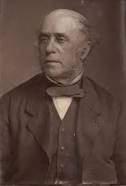 Thomas Cook was an English businessman. He is best known for founding the first ever travel agency. In the 1840s Thomas Cook began arranging excursions by train in Britain. In the 1860s Cook arranged package tours abroad. Thomas Cook organized for workers and their families.Thomas Cook was an English businessman. He is best known for founding the first ever travel agency. In the 1840s Thomas Cook began arranging excursions by train in Britain. In the 1860s Cook arranged package tours abroad. Thomas Cook organized for workers and their families.Thomas Cook was an English businessman. He is best known for founding the first ever travel agency. In the 1840s Thomas Cook began arranging excursions by train in Britain. In the 1860s Cook arranged package tours abroad. Thomas Cook organized for workers and their families.At the end of the 18th century wealthy people began to spend time at the seasideAt the end of the 18th century wealthy people began to spend time at the seasideIn the late 19th century the modern seaside holiday began with seaside rock, piers, donkey rides and Punch and Judy shows.Thomas Cook was an English businessman. He is best known for founding the first ever travel agency. In the 1840s Thomas Cook began arranging excursions by train in Britain. In the 1860s Cook arranged package tours abroad. Thomas Cook organized for workers and their families.Thomas Cook was an English businessman. He is best known for founding the first ever travel agency. In the 1840s Thomas Cook began arranging excursions by train in Britain. In the 1860s Cook arranged package tours abroad. Thomas Cook organized for workers and their families.Thomas Cook was an English businessman. He is best known for founding the first ever travel agency. In the 1840s Thomas Cook began arranging excursions by train in Britain. In the 1860s Cook arranged package tours abroad. Thomas Cook organized for workers and their families.In 1871 the Bank Holiday Act gave workers a few paid holidays each year.In 1871 the Bank Holiday Act gave workers a few paid holidays each year.The first holiday camp in Britain opened in 1906.Thomas Cook was an English businessman. He is best known for founding the first ever travel agency. In the 1840s Thomas Cook began arranging excursions by train in Britain. In the 1860s Cook arranged package tours abroad. Thomas Cook organized for workers and their families.Thomas Cook was an English businessman. He is best known for founding the first ever travel agency. In the 1840s Thomas Cook began arranging excursions by train in Britain. In the 1860s Cook arranged package tours abroad. Thomas Cook organized for workers and their families.Thomas Cook was an English businessman. He is best known for founding the first ever travel agency. In the 1840s Thomas Cook began arranging excursions by train in Britain. In the 1860s Cook arranged package tours abroad. Thomas Cook organized for workers and their families.People began to spend their paid days off at the seasidePeople began to spend their paid days off at the seasideHoliday camps reached their heyday in the 1950s and early 1960s.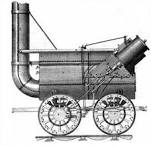 George Stephenson was the first person to invent the steam engine. His invention changed the world with the development of steam trains and railways systems.George Stephenson was the first person to invent the steam engine. His invention changed the world with the development of steam trains and railways systems.George Stephenson was the first person to invent the steam engine. His invention changed the world with the development of steam trains and railways systems.In many seaside towns, promenades were also built.In many seaside towns, promenades were also built.By the 1950s two weeks  holiday were common and by the 1980s most people had at least 4 weeks annual holiday.George Stephenson was the first person to invent the steam engine. His invention changed the world with the development of steam trains and railways systems.George Stephenson was the first person to invent the steam engine. His invention changed the world with the development of steam trains and railways systems.George Stephenson was the first person to invent the steam engine. His invention changed the world with the development of steam trains and railways systems.In the 1840s the spread of railways made travel much faster and more comfortable. 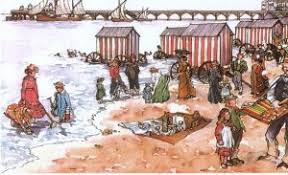 In the 1840s the spread of railways made travel much faster and more comfortable. as air travel became cheaper foreign holidays became possible for more and more people